WORLD HORSE 
WELFARE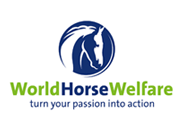 UNAFFILIATED OPEN
DRESSAGE 2018
AT HALL FARM, ADA COLE AVENUE,SNETTERTON, NORFOLKNR16 2LPThe classes are intended to encourage inexperienced riders or riders with inexperienced or young horses in a relaxed and informal atmosphere.This is a fundraising event, all profits will go towards the work of World Horse Welfare helping horses here in the UK and Abroad. Rosettes to 10th placeDressage ClassesEntries £10.00 per class, Late entries £1 extra. Cheques to be made payable to World Horse Welfare. World Horse Welfare Champion Members only £9 per classRestricted classes: horse and rider combination not to have won at the class level or above in the last two years. All tests from British Dressage All entries to: Maxine Langley-Cooper, World Horse Welfare, Hall Farm, Snetterton, Norfolk, NR16 2LR. Entries close Tuesday prior to show dayAny queries, please call Maxine Langley-Cooper on 01953 499100or e-mail to maxinelangley@worldhorsewelfare.orgMobile number on the day Maxine 07920 862735Stallions by prior arrangement onlyAll entries must have a current vaccination record and passportTest times will be e-mailed or phoned through to you, please ensure your e-mail and phone number are clear on the entry form or call Maxine on 01953 499100 Thursday prior to Show Day. There will be a COMPETITION RUN ON EVERY 1ST Saturday of every month where possible. This is a fundraising event.World Horse Welfare - DRESSAGE Saturday 1st September 2018Please tick if you do not wish to receive future postal communications   Please tick if you do not wish to receive future e-mail communicationDATECLASS 1CLASS 2 CLASS 3CLASS 4WALK TROT TEST RESTRICTEDPRELIM RESTRICTEDPRELIM OPENNOVICE OPENSept 1st
INTRODUCTORYA 2008PRELIM 12006PRELIM 182002NOVICE 282008CLASSRIDERRIDERHORSE/PONYHORSE/PONYHORSE/PONYHORSE/PONYCOSTTOTALTOTALTOTALTOTALNameNameTelephone NoTelephone NoAddressAddressContact e-mailContact e-mail